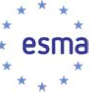 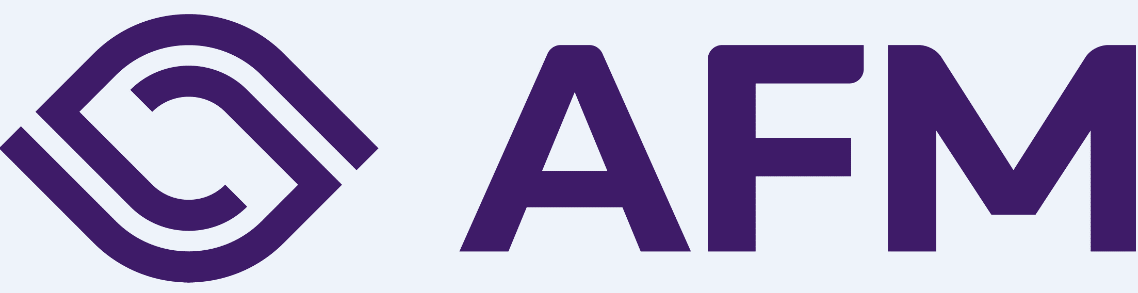 Form for the passport notification of investment services andactivities¹Reference number:………Date:……….Part 1 – Contact InformationType of notification: 				Investment services and activities passportnotification/ change of investment servicesand activities particulars notificationMember State in which the investmentfirm/credit institution intends to operate:Name of investment firm/credit institution:Trading name:Address:Telephone number:E-mail:Name of the contact person at theinvestment firm / credit institution:Home Member State:Authorisation Status: 		Authorised by [Home Member State Competent Authority]Authorisation Date:________________________________________ ¹ For change of investment services and activities particulars notification only the parts of the forms which contain new information shall be completed. If the intention is to make changes to the investment services, activities, ancillary services or financial instruments, please list all the investment services, activities, ancillary services or financial instruments the firm will provide.Part 2 – Programme of operationsIntended investment services, activities and ancillary services**Please place an (x) in the appropriate boxes. These refer to A) the investment services and activities of Annex I, MiFID II, B) Ancillary services of Annex I, MiFID II and C) Financial Instruments of Annex I, MiFID II.Details of Tied Agent located in the home Member State**Please provide separate matrixes with the intended investment services for each tied agentthe investment firm intends to use.Intended investment services to be provided by the tied agent*:* Please place an (x) in the appropriate boxes. If you intend to make changes to theinvestment services, activities or financial instruments provided by the tied agent, please listall investment services, activities or financial instruments the tied agent will provide.Investment Services and activitiesInvestment Services and activitiesInvestment Services and activitiesInvestment Services and activitiesInvestment Services and activitiesInvestment Services and activitiesInvestment Services and activitiesInvestment Services and activitiesInvestment Services and activitiesInvestment Services and activitiesAncillary servicesAncillary servicesAncillary servicesAncillary servicesAncillary servicesAncillary servicesAncillary servicesA1A2A3A4A5A6A7A8A9B1B2B3B4B5B6B7Financial InstrumentsC1Financial InstrumentsC2Financial InstrumentsC3Financial InstrumentsC4Financial InstrumentsC5Financial InstrumentsC6Financial InstrumentsC7Financial InstrumentsC8Financial InstrumentsC9Financial InstrumentsC10Financial InstrumentsC11Name of tied agentAddressTelephoneE-mailContactInvestment Services and activitiesInvestment Services and activitiesInvestment Services and activitiesInvestment Services and activitiesInvestment Services and activitiesInvestment Services and activitiesInvestment Services and activitiesInvestment Services and activitiesInvestment Services and activitiesInvestment Services and activitiesAncillary servicesAncillary servicesAncillary servicesAncillary servicesAncillary servicesAncillary servicesAncillary servicesA1A2A3A4A5A6A7A8A9B1B2B3B4B5B6B7Financial InstrumentsC1Financial InstrumentsC2Financial InstrumentsC3Financial InstrumentsC4Financial InstrumentsC5Financial InstrumentsC6Financial InstrumentsC7Financial InstrumentsC8Financial InstrumentsC9Financial InstrumentsC10Financial InstrumentsC11